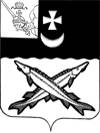 АДМИНИСТРАЦИЯ БЕЛОЗЕРСКОГО  МУНИЦИПАЛЬНОГО  РАЙОНА ВОЛОГОДСКОЙ ОБЛАСТИП О С Т А Н О В Л Е Н И ЕОт ____________  № ___        ПОСТАНОВЛЯЮ: 		1. Внести в административный регламент  предоставления муниципальной услуги по присвоению или аннулированию адресов, утвержденный  постановлением администрации района от 16.08.2017 № 342:1.1. В разделе  II. «Стандарт предоставления муниципальной услуги»:1.1.1. Подпункт 2.10.1. пункта 2.10. изложить в следующей редакции: «2.10.1. Услугой, которая является необходимой и обязательной для предоставления муниципальной услуги, является:- выдача кадастрового паспорта на объект недвижимости (при его отсутствии технического  паспорта на объект недвижимости».1.1.2. Подпункт 2.15.2  пункта 2.15 изложить в следующей редакции:«2.15.2. Показателями доступности муниципальной услуги являются:информирование заявителей о предоставлении муниципальной услуги;оборудование территорий, прилегающих к месторасположению Уполномоченного органа, его структурных подразделений, местами парковки автотранспортных средств, в том числе для лиц с ограниченными возможностями;оборудование помещений Уполномоченного органа местами хранения верхней одежды заявителей, местами общего пользования;соблюдение графика работы Уполномоченного органа;оборудование мест ожидания и мест приема заявителей в Уполномоченном органе стульями, столами, обеспечение канцелярскими принадлежностями для предоставления возможности оформления документов;время, затраченное на получение конечного результата муниципальной услуги.Показателями качества муниципальной услуги являются:соблюдение сроков и последовательности выполнения всех административных процедур, предусмотренных настоящим административным регламентом;количество обоснованных жалоб заявителей о несоблюдении порядка выполнения административных процедур, сроков регистрации запроса и предоставления муниципальной услуги, об отказе в исправлении допущенных опечаток и ошибок в выданных в результате предоставления муниципальной услуги документах либо о нарушении срока таких исправлений, а также в случае затребования должностными лицами Уполномоченного органа документов, платы, не предусмотренных настоящим административным регламентом.».1.1.3. Пункт 2.16 изложить в следующей редакции: 2.16. Перечень классов средств электронной подписи, которые допускаются к использованию при обращении за получением муниципальной услуги, оказываемой с применением 	усиленной квалифицированной электронной подписи,С учетом Требований к средствам электронной подписи, утвержденных приказом Федеральной службы безопасности Российской Федерации от 27 декабря 2011 года N 796, при обращении за получением муниципальной услуги, оказываемой с применением усиленной квалифицированной электронной подписи, допускаются к использованию следующие классы средств электронной подписи: КС2, КС3, КВ1, КВ2 и КА1.1.2. Пункт 4.2.  раздела IV. «Формы контроля за исполнением административного регламента» дополнить абзацем следующего содержания «Текущий контроль осуществляется на постоянной основе.».	2. Настоящее постановление подлежит официальному опубликованию в районной газете «Белозерье» и  размещению на официальном сайте Белозерского муниципального района в информационно-телекоммуникационной сети «Интернет».Руководитель администрации района:				Д.А. СоловьевО внесении изменений в постановление администрации района от 16.08.2017 № 342 